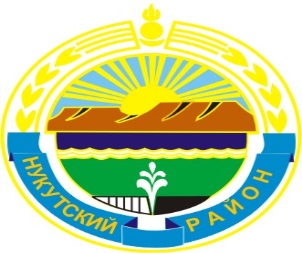 МУНИЦИПАЛЬНОЕ ОБРАЗОВАНИЕ«НУКУТСКИЙ РАЙОН»АДМИНИСТРАЦИЯМУНИЦИПАЛЬНОГО ОБРАЗОВАНИЯ«НУКУТСКИЙ РАЙОН»ПОСТАНОВЛЕНИЕ11 февраля 2019                                            № 42                                            п. НовонукутскийОб утверждении Положения о секторе повопросам семьи и детства и защите их правАдминистрации муниципального образования«Нукутский район»В соответствии с Федеральным Законом от 06.10.2003 года № 131 – ФЗ «Об общих принципах организации местного самоуправления в Российской Федерации», руководствуясь ст. 35 Устава муниципального образования «Нукутский район», АдминистрацияПОСТАНОВЛЯЕТ:Утвердить Положение о секторе по вопросам семьи и детства и защите их прав Администрации муниципального образования «Нукутский район» (Приложение № 1).Опубликовать настоящее постановление в печатном издании «Официальный курьер» и разместить на официальном сайте муниципального образования «Нукутский район».Контроль за исполнением настоящего постановления возложить на вр.и.о. управляющего делами  Администрации муниципального образования «Нукутский район» А.Т. Баертуева.Мэр                                                                                          С.Г. ГомбоевПриложение № 1к постановлению Администрации МО «Нукутский район»от  12.01.2019 г. № 42ПОЛОЖЕНИЕо секторе по вопросам семьи и детства и защите их правАдминистрации муниципального образования « Нукутский район»I. ОБЩИЕ ПОЛОЖЕНИЯ1.1  Сектор по вопросам семьи и детства и защите их прав (далее сектор) Администрации муниципального образования является структурным подразделением Администрации муниципального образования «Нукутский район» (далее Администрация), Осуществляет свою деятельность в целях реализации конституционных прав граждан на социальную защиту, способствует выполнению функций по проведению единой государственной политики в области защиты семьи и детства, в соответствии с законодательством Российской Федерации.1.2 Сектор в своей деятельности руководствуется Конституцией Российской Федерации, конституционными и федеральными законами Российской Федерации, указами и распоряжениями Президента Российской Федерации, Постановлениями и распоряжениями Правительства Российской Федерации, и иными правовыми актами Российской Федерации, нормативными документами министерств и ведомств Российской Федерации, Уставом  Иркутской области, законами Иркутской области, постановлениями и распоряжениями Губернатора и Правительства Иркутской области, нормативными документами и инструктивно-методическими письмами Министерства социального развития, опеки и попечительства Иркутской области, Уставом муниципального образования «Нукутский район», постановлениями и распоряжениями Администрации МО «Нукутский район», а также настоящим Положением.1.3 Сектор решает задачи во взаимодействии с федеральными, областными органами исполнительной власти, Правительством Иркутской области, главами муниципальных образований Нукутского района, общественными объединениями, организациями.1.4 Сектор находится в непосредственном подчинении заместителя мэра по социальным вопросам.1.5 Положение о секторе, его структура и штатная численность утверждается мэром муниципального образования «Нукутский район» по представлению заведующего сектором.1.6 Финансирование и материально-техническое обеспечение сектора осуществляется из бюджета муниципального образования «Нукутский район».1.7 Образование, реорганизация сектора производится постановлением Администрации муниципального образования «Нукутский район».II. ЗАДАЧИ СЕКТОРА2.1 Реализация в рамках единой государственной политики действующего законодательства в области материнства, отцовства и детства на территории муниципального образования «Нукутский район»;2.2       Реализация мер социальной поддержки граждан в рамках муниципальной программы «Социальная поддержка населения» 2.3       Анализ социально-экономического положения различных семей, положения женщин и детей;2.4    Профилактика семейного неблагополучия, социального сиротства, безнадзорности и правонарушений несовершеннолетних, защита их прав в соответствии с законодательством.2.5 Организация работы по социальной поддержке семьи, женщин и детей, предусматривающая реализацию государственной социальной политики по улучшению положения семьи, женщин и детей; обеспечение выполнения мероприятий, направленных на укрепление института семьи, пропаганду семейных ценностей; осуществление взаимодействия с общественными объединениями семей и детей.2.6 Выполнение Конвенции о правах инвалидов; создание условий  доступной среды.2.7  Защита прав населения Нукутского района.III. ФУНКЦИИ СЕКТОРА3.1 Сектор в соответствии с возложенными на него задачами осуществляет выполнение следующих функций:3.1.1Взаимодействие с государственными, региональными и муниципальными структурами социальной политики. Взаимодействует в порядке, установленном законодательством с федеральными органами исполнительной власти, их территориальными органами, Администрациями муниципальных образований (поселений) Нукутского района, структурными подразделениями Администрации МО «Нукутский район», предприятиями, учреждениями, организациями, общественными объединениями;3.1.2    Реализация Плана основных мероприятий, проводимых в рамках Десятилетия детства;3.1.3   Разработка, контроль и исполнение мероприятий муниципальной программы «Социальная поддержка населения муниципального образования «Нукутский район»;3.1.4  Формирование местного информационно-аналитического банка данных семей с детьми до восемнадцатилетнего возраста;3.1.5  Участие в работе по профилактике безнадзорности несовершеннолетних, защите их прав в соответствии с действующим законодательством;3.1.6  Организации межведомственного взаимодействия по вопросам жестокого обращения с детьми; 3.1.7   Вопросы опеки и попечительства в пределах полномочий;3.1.8   Рассмотрение и принятие мер по сообщениям, заявлениям несовершеннолетних, иных граждан, должностных лиц предприятий, учреждений, организаций всех форм собственности о нарушении прав детей; 3. 1.9   Организации и проведению мероприятий направленных на повышение престижа и роли семьи в обществе, повышения правосознания несовершеннолетних и их родителей, совершенствование оказания различных видов помощи семье и детям; 3.1.10   Организация информационно-просветительской работы по пропаганде семейных ценностей;3.1.11  Профилактика и участие в противодействии распространению социально-значимых опасных заболеваний, а так же пропаганда здорового образа жизни;3.1.12  Взаимодействие с общественными объединениями и социально ориентированными некоммерческими организациями;3.1.13    Составление планов и реализация мероприятий программы «Доступная среда», направленных на выполнение Конвенции о правах инвалидов в пределах полномочий;3.1.14  Взаимодействие с аппаратом Уполномоченного по правам человека и по правам ребёнка в Иркутской области;3.1.15 Рассмотрение обращений граждан по вопросам, относящимся к компетенции отдела в сроки, установленные действующим законодательством: принятие по ним необходимых мер;3.1.16 Защита прав несовершеннолетних детей, представление их интересов;3.1.17  Подготовка проектов распоряжений мэра  МО «Нукутский район», постановлений Администрации МО «Нукутский район»;3.1.18 Подготовка и представление в установленном порядке информации по вопросам, относящимся к компетенции сектора по вопросам семьи и детства и защите их прав;3.1.19  Выполнение иных полномочий в соответствии с действующим законодательством и муниципальными правовыми актами.IV. СТРУКТУРА СЕКТОРА И ОРГАНИЗАЦИЯ РАБОТЫ4.1 Структуру и штатное расписание сектора утверждает мэр муниципального образования.4.2 В штатное расписание сектора включаются должности, предусмотренные перечнем муниципальных должностей муниципальной службы Администрации.4.3  Работа сектора организуется в соответствии с настоящим положением.4.4  Возглавляет работу сектора заведующий сектором.4.5 Заведующий сектором подчиняется непосредственно заместителю мэра по социальным вопросам.4.6 Деятельность специалистов сектора регламентируется должностными инструкциями, утверждёнными мэром муниципального образования «Нукутский район».V. ПРАВА И ОБЯЗАННОСТИ СЕКТОРА5.1 ПРАВА:5.1.1 Получать в обязательном порядке для ознакомления и использования в работе поступающие в Администрацию законодательные и иные нормативные правовые акты и документы, относящиеся к социальной работе;5.1.2 Получать в установленном порядке локальные нормативные правовые акты Администрации, необходимые для осуществления деятельности сектора;5.1.3  Запрашивать и получать от работников Администрации документы, необходимые для осуществления возложенных на сектор функций и задач, в соответствии с действующим законодательством Российской Федерации;5.1.4  Не принимать к исполнению документы, противоречащие действующему законодательству Российской Федерации;5.1.5 Принимать участие в работе комиссий, советов, совещаний, иных мероприятиях, проводимых Администрацией МО «Нукутский район»;5.1.6  Взаимодействовать с начальниками структурных подразделений Администрации, главами сельских поселенийНукутского района и с другими учреждениями, предприятиями, организациями по вопросам, входящим в компетенцию сектора;5.1.7 Имеет иные права, предусмотренные действующим законодательством и иными нормативными актами.5.2. ОБЯЗАННОСТИ5.2.1 Осуществлять свою деятельность в соответствии с действующим законодательством Российской Федерации;5.2.2  Исполнять распоряжения и поручения мэра МО «Нукутский район»;5.2.3 Предоставлять мэру муниципального образования «Нукутский район» отчёты о деятельности сектора.VI.  ОТВЕТСТВЕННОСТЬ ЗА НЕИСПОЛНЕНИЕ ФУНКЦИЙ СЕКТОРА6.1 Заведующий сектором привлекается к ответственности за неисполнение или ненадлежащее исполнение должностных обязанностей в порядке и на условиях, установленных действующим законодательством Российской Федерации.